Об ответственном должностном лицеНа основании Федерального закона от 06.10.2003г. №131-ФЗ «Об общих принципах организации местного самоуправления в Российской Федерации» назначить ответственным лицом осуществляющим контроль за исполнением и соблюдением порядка содержания мест (площадок) накопления твердых коммунальных отходов в Чадукасинском сельском поселении Красноармейского района ведущего специалиста- эксперта администрации Алексееву Светлану Алексеевну.           Глава администрации Чадукасинского          сельского поселения                                                                   Г. В. Михайлов                 Чăваш РеспубликинКрасноармейски районĕнчиЧатукасси ял  поселенийĕн   администрацийеХУШУ2020 с.02.05.    2№Чатукасси ялĕ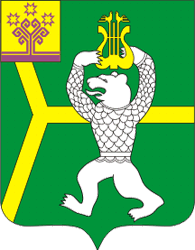 Чувашская РеспубликаАдминистрация  Чадукасинскогосельского поселенияКрасноармейского района         РАСПОРЯЖЕНИЕ05.02.2020    №2 д. Чадукасы